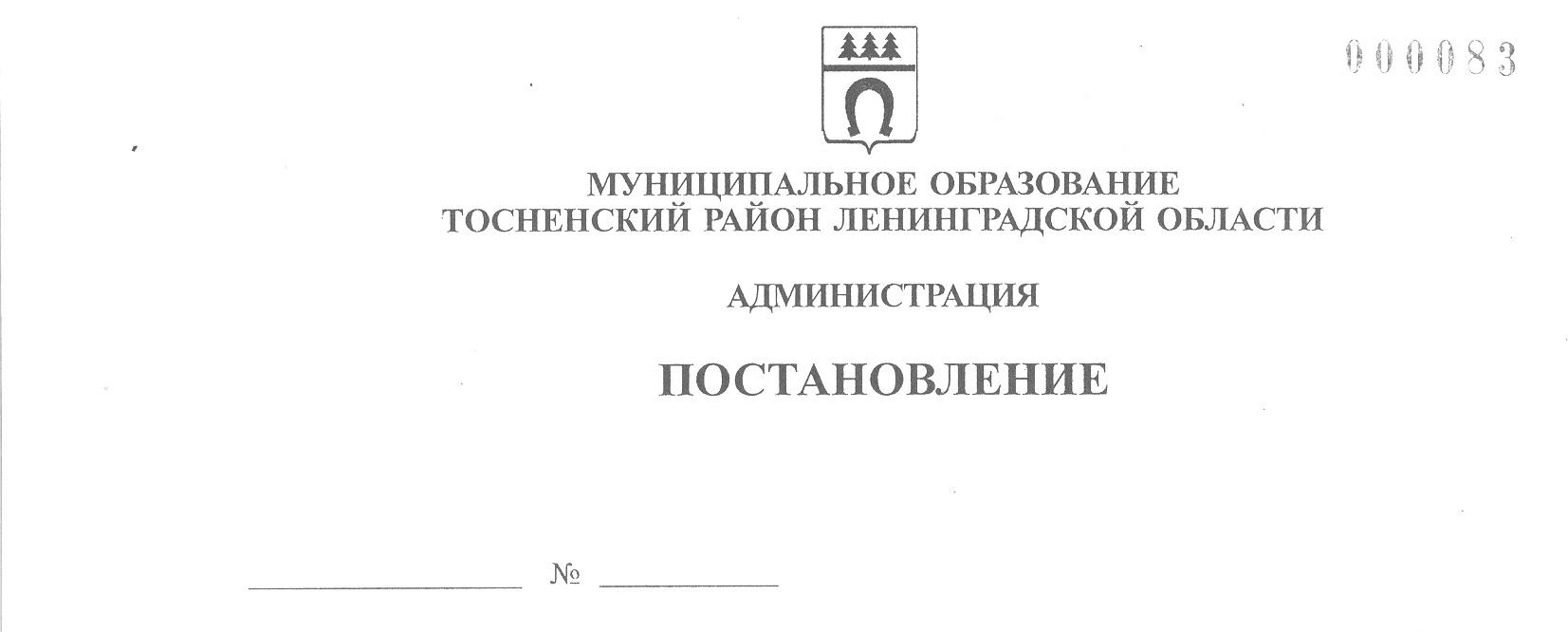 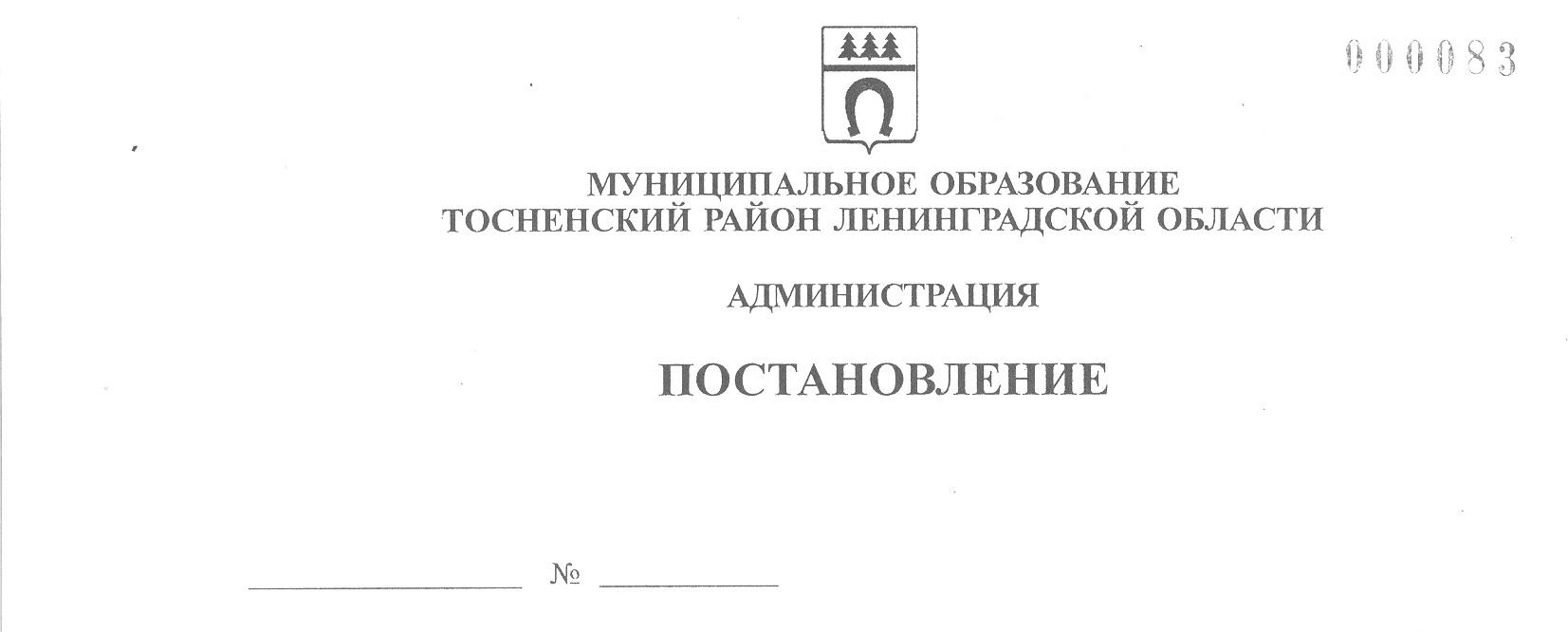 23.03.2022                        1010-паО внесении изменений в постановление администрации муниципальногоОбразования Тосненский район Ленинградской области от 31.03.2016№ 419-па «Об утверждении Методики расчета размера родительской платы, взимаемой с родителей (законных представителей), за присмотр и уход за детьми в муниципальных дошкольных образовательных организациях муниципального образования Тосненский район Ленинградской областиВ соответствии с Федеральным законом от 29.12.2012 № 273-ФЗ «Об образовании в Российской Федерации», постановлением администрации муниципального образования Тосненский район Ленинградской области от 25.04.2018 № 1263-па «О порядке осуществления функций и полномочий учредителя муниципальных учреждений муниципального образования Тосненский район Ленинградской области», руководствуясь Методическими рекомендациями по реализации полномочий органов государственной власти субъектов Российской Федерации по финансовому обеспечению оказания государственных и муниципальных услуг в сфере дошкольного образования, представленных в письме Минобрнауки России от 31.07.2014 № 08-1002, администрация муниципального образования Тосненский район Ленинградской области  ПОСТАНОВЛЯЕТ:Внести в постановление администрации муниципального образования Тосненский район Ленинградской области от 31.03.2016 № 419-па «Об утверждении Методики расчета размера родительской платы, взимаемой с родителей (законных представителей), за присмотр и уход за детьми в муниципальных дошкольных образовательных организациях муниципального образования Тосненский район Ленинградской области» следующие изменения: В пункте 2.3 приложения к постановлению слова «(приложения 10 к СанПиН 2.4.1.3049-13)» исключить.Пункт 2.4 приложения к постановлению изложить в следующей редакции: «2.4. Норматив затрат на приобретение продуктов питания при оказании основной услуги по присмотру и уходу за детьми Nппб определяется по формуле:где:Ci – средняя рыночная стоимость приобретения единицы i-го продукта из рациона потребления детей, рублей;Vi – суточный объем потребления i-го продукта в рационе детей, единиц;D – планируемое количество дней посещения одним ребенком образовательной организации, работающей 5 дней в неделю 10 месяцев в году, на плановый финансовый год».В подпункте 2.7 приложения к постановлению слова «0,4 – для воспитанников, посещающих группы с режимом пребывания до 5 часов» исключить.Пункт 3 приложения к постановлению изложить в следующей редакции: «3. Расчет размера родительской платы за присмотр и уход за детьми в образовательных организациях.3.1. Допускается изменение размера родительской платы методом индексации (не чаще одного раза в год) при наличии социально-экономического обоснования, с учетом уровня инфляции, предусмотренного основными характеристиками федерального бюджета на очередной финансовый год и плановый период.3.2. Размер родительской платы не может быть выше максимального размера, устанавливаемого постановлением Правительства Ленинградской области».Комитету образования администрации муниципального образования Тосненский район Ленинградской области направить в пресс-службу комитета по организационной работе, местному самоуправлению, межнациональным и межконфессиональным отношениям администрации муниципального образования Тосненский район Ленинградской области настоящее постановление для опубликования и обнародования в порядке, установленном Уставом муниципального образования Тосненский муниципальный район Ленинградской области. Пресс-службе комитета по организационной работе, местному самоуправлению, межнациональным и межконфессиональным отношениям администрации муниципального образования Тосненский район Ленинградской области опубликовать и обнародовать настоящее постановление в порядке, установленном Уставом муниципального образования Тосненский муниципальный район Ленинградской области.Глава администрации       		                                       	        А.Г. КлементьевГлазкова Ольга Анатольевна, 8(81361)228966 га